توصيف مقرر  (  نحو3   )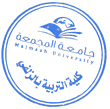 الكليةالتربية في الزلفيالتربية في الزلفيالتربية في الزلفيالقسم الأكاديمياللغة العربيةاللغة العربيةاللغة العربيةاسم المقررنحو3رمز المقررARB223المستوىالثالثعدد الساعات المعتمدة للمقرر3هدف المقررتهدف دراسة هذه المادة إلى تعريف الطالب بأحكام بعض الأبواب النحوية وهي (الحروف التي تنصب المبتدأ وترفع الخبر، والأفعال التي تنصب مفعولين والأفعال التي تنصب ثلاثة مفاعيل والفاعل ونائبه مع التطبيق النحوي على النصوص الفصيحةتهدف دراسة هذه المادة إلى تعريف الطالب بأحكام بعض الأبواب النحوية وهي (الحروف التي تنصب المبتدأ وترفع الخبر، والأفعال التي تنصب مفعولين والأفعال التي تنصب ثلاثة مفاعيل والفاعل ونائبه مع التطبيق النحوي على النصوص الفصيحةتهدف دراسة هذه المادة إلى تعريف الطالب بأحكام بعض الأبواب النحوية وهي (الحروف التي تنصب المبتدأ وترفع الخبر، والأفعال التي تنصب مفعولين والأفعال التي تنصب ثلاثة مفاعيل والفاعل ونائبه مع التطبيق النحوي على النصوص الفصيحةموضوعات المقرر " إنّ و أخواتها " : عملها  - الترتيب في باب إن وأخواتها. " إنّ و أخواتها " : عملها  - الترتيب في باب إن وأخواتها. " إنّ و أخواتها " : عملها  - الترتيب في باب إن وأخواتها.موضوعات المقررمواضع فتح همزة إن ومواضع فتحها – دخول لام الابتداء على خبرها.مواضع فتح همزة إن ومواضع فتحها – دخول لام الابتداء على خبرها.مواضع فتح همزة إن ومواضع فتحها – دخول لام الابتداء على خبرها.موضوعات المقرراتصال ما بإن وأخواتها – تخفيفها – الحذف في جملتها .اتصال ما بإن وأخواتها – تخفيفها – الحذف في جملتها .اتصال ما بإن وأخواتها – تخفيفها – الحذف في جملتها .موضوعات المقرر " لا " النافية للجنس : شروط عملها – أنواع اسمها . " لا " النافية للجنس : شروط عملها – أنواع اسمها . " لا " النافية للجنس : شروط عملها – أنواع اسمها .موضوعات المقرر العطف على اسمها وخبرها – حذف خبرها . العطف على اسمها وخبرها – حذف خبرها . العطف على اسمها وخبرها – حذف خبرها .موضوعات المقرر" ظنّ و أخواتها " : أنواعها وعملها ." ظنّ و أخواتها " : أنواعها وعملها ." ظنّ و أخواتها " : أنواعها وعملها .موضوعات المقررالتعليق والإلغاء .التعليق والإلغاء .التعليق والإلغاء .موضوعات المقرر إجراء القول مجرى الظن . إجراء القول مجرى الظن . إجراء القول مجرى الظن .موضوعات المقررأعلم وأرى .أعلم وأرى .أعلم وأرى .موضوعات المقرر الفاعل : تعريفه – حكم تأخره عن الفعل . الفاعل : تعريفه – حكم تأخره عن الفعل . الفاعل : تعريفه – حكم تأخره عن الفعل .موضوعات المقررحذف الفعل – حكم تأنيث الفعل مع الفاعل .حذف الفعل – حكم تأنيث الفعل مع الفاعل .حذف الفعل – حكم تأنيث الفعل مع الفاعل .موضوعات المقررالرتبة بين الفعل والفاعل .الرتبة بين الفعل والفاعل .الرتبة بين الفعل والفاعل .موضوعات المقررنائب الفاعل – بناء الفعل للمفعول .نائب الفاعل – بناء الفعل للمفعول .نائب الفاعل – بناء الفعل للمفعول .موضوعات المقررما ينوب عن الفاعل وحكمه .ما ينوب عن الفاعل وحكمه .ما ينوب عن الفاعل وحكمه .المراجعشرح ابن عقيل على ألفية ابن مالك.شرح ابن عقيل على ألفية ابن مالك.شرح ابن عقيل على ألفية ابن مالك.